Darién es una provincia de la República de Panamá. Tiene una extensión de 11.896,5 km² Está ubicada en el extremo oriental. Limita al norte con la Provincia de Panamá y la Comarca de Kuna Yala. Al sur limita con el Océano Pacífico y la República país y de Colombia. Al este limita con la República de Colombia, y al oeste limita con el Océano Pacífico y la Provincia de Panamá.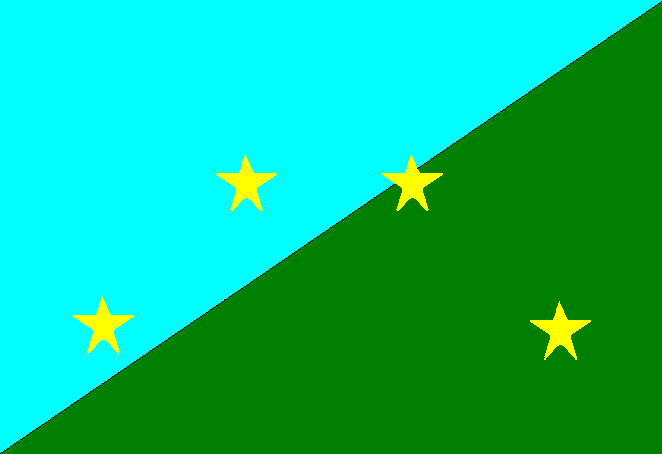 